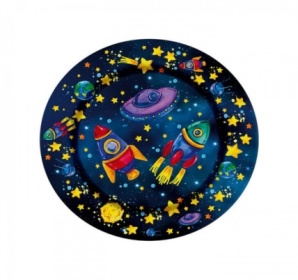 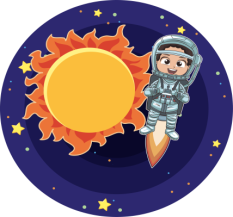 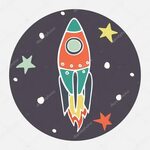 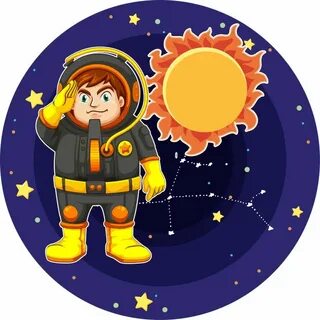 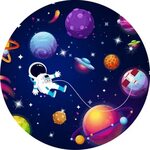 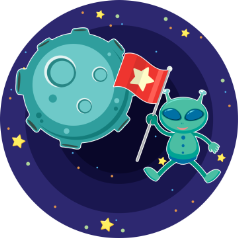 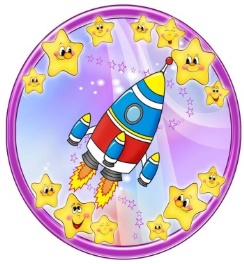 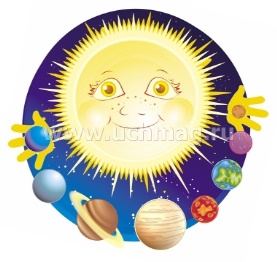 Дидактическая игра на липучках «Куда летим?»Настольная игра на развитие пространственного мышления детей, которая подойдет ребятам дошкольного возраста. В процессе игры малыши научатся различать, где лево, где право, закрепят знания таких понятий как: «вверх, вниз».Цель: развитие логического мышления, пространственной ориентации, произвольного внимания ребенка, а также его зрительного и слухового восприятия.Как играть?Игровые карточки со стрелками – это «путеводители» к игре.С их помощью предложите ребенку узнать, куда летят космонавты.« Давайте проследим, где они приземлятся. Перемешаемся по стрелочкам».Играя в первый раз, «шагайте» вместе с ребенком. При этом каждый «шаг» проговаривайте. Например, «Сейчас двигаемся вниз, поворачиваем направо…и т.д.». По окончанию маршрута ребенку необходимо найти карточку с изображением того предмета, к которому летела ракета.Чтобы усложнить задание, можно составить на столе свой «путеводитель». Например, с большим количеством шагов. Для этого используйте дополнительные съемные карточки со стрелками.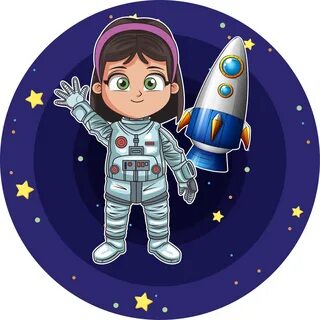 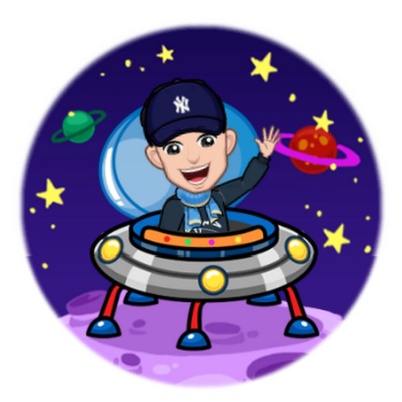 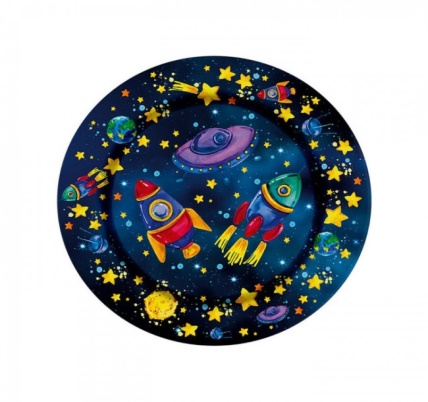 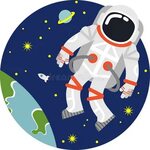 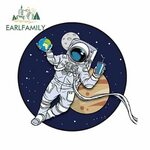 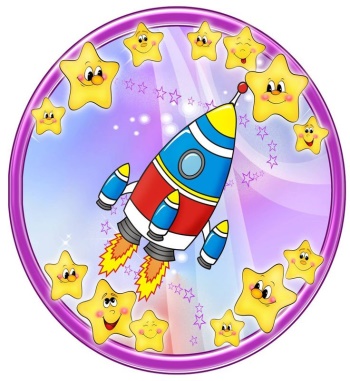 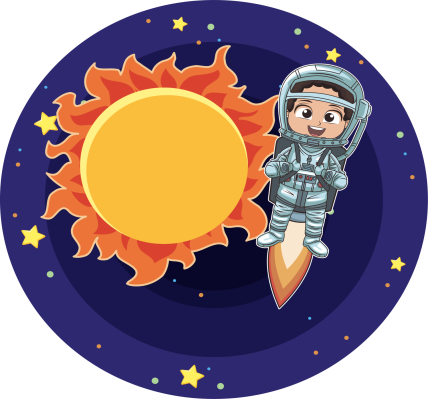 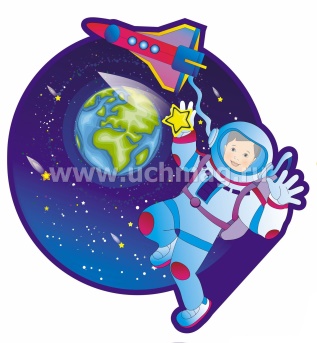 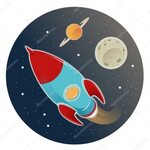 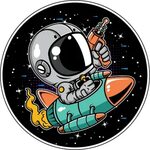 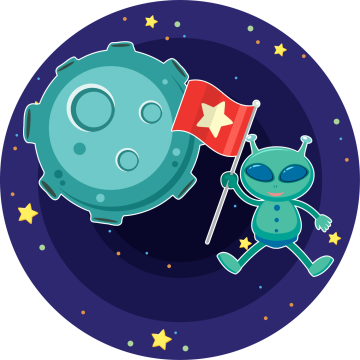 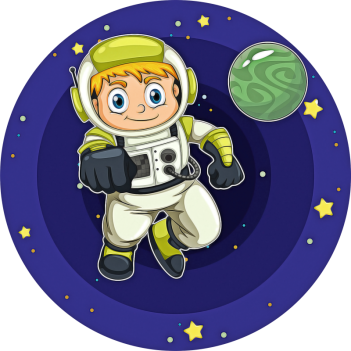 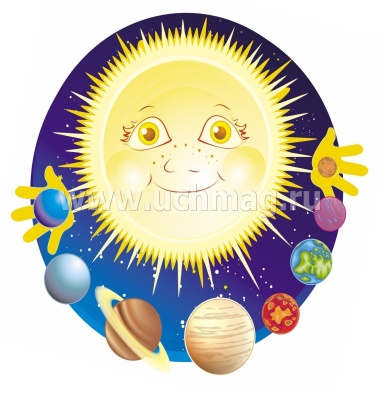 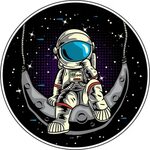 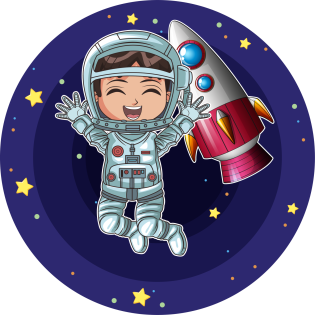 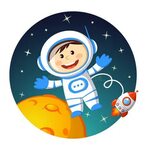 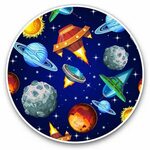 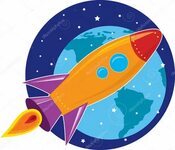 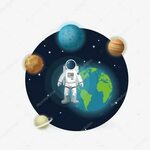 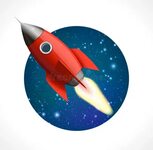 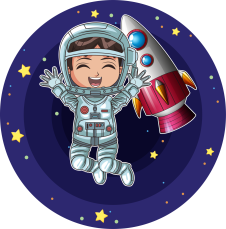 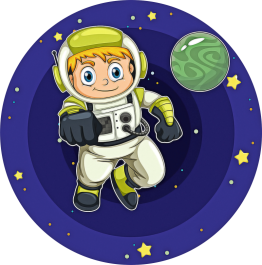 